Структурное подразделение  «Детский сад «18 комбинированного вида» МБДОУ «Детский сад «Радуга» комбинированного вида»Рузаевского муниципального районаПроект по театрализованной деятельностив средней группеВ гостях у сказки «Шустрый утенок»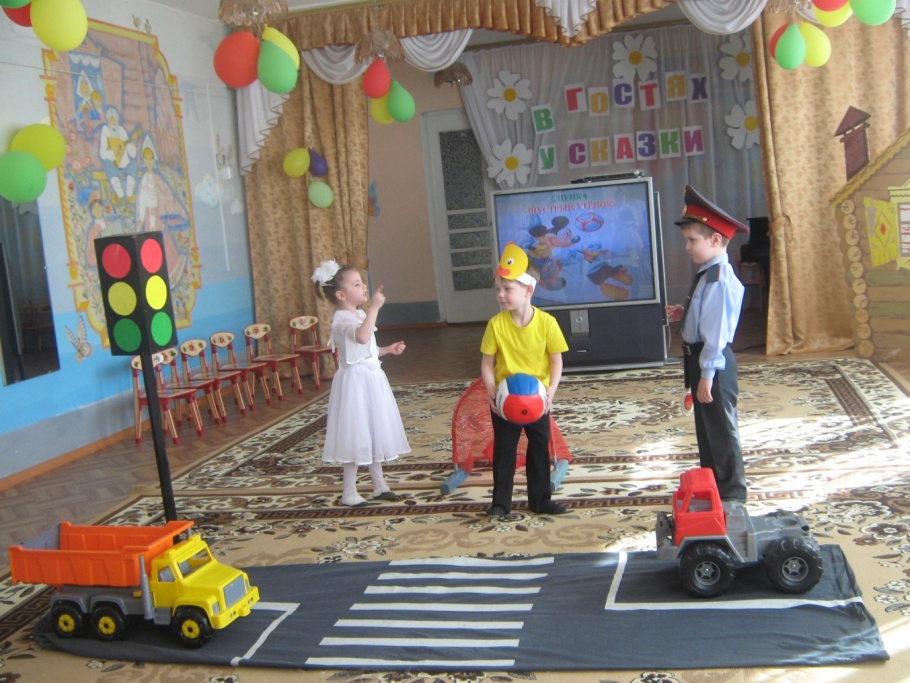 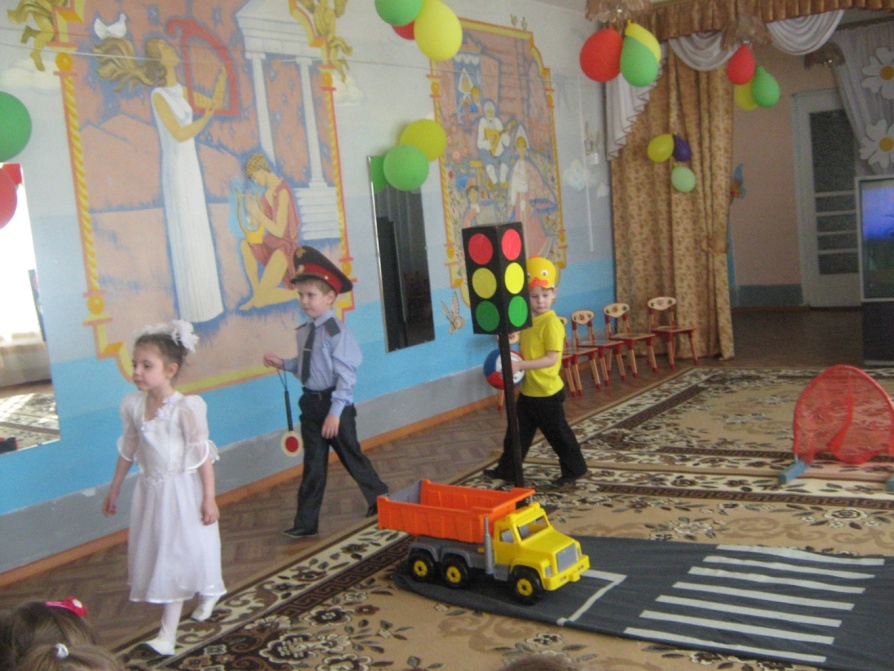 Актуальность   Театр - один из самых доступных видов искусства для детей, помогающий решить многие актуальные проблемы реализации содержания  образовательных областей. А именно связанные с:-    развитием коммуникативных качеств личности (вербальные и невербальные виды общения);- воспитанием воли, развитием памяти, воображения, инициативности, фантазии, речи; - формированием эстетического вкуса и др.Но самое главное, что театральная деятельность способствует развитию у ребенка общечеловеческой способности к межличностному взаимодействию, творчеству в любой области, помогает адаптироваться в обществе, почувствовать себя успешным, то есть  способствует развитию интегративных качеств личности. Кроме того, театрализованная деятельность позволяет ребенку решать многие проблемные ситуации опосредованно от лица какого-либо персонажа. Это помогает преодолевать робость, неуверенность в себе, застенчивость. Цель:Развитие творческих и коммуникативных способностей детей среднего дошкольного возраста средствами театрального искусства. Приобщить детей к театральной культуре.Задачи:Развивать умение выражать свои чувства через вербальные и невербальные средства общения. Создать условия для проявления самостоятельности и субъективной позиции в театрализованной деятельности средствами стимулирования интереса к творчеству и импровизации в процессе воплощения образа.Формировать умение понимать главную идею литературного произведения.Развивать способность свободно и раскрепощено держаться при выступлении.Вид проекта:  краткосрочный.Сроки реализации: 1 неделяУчастники проекта: дети, педагог,  родители. 1 этап  - подготовительныйВыбор произведения в соответствии с возрастными особенностями детей( с понятной для детей моральной идеей, динамичными событиями, с персонажами, наделенными выразительными характеристиками)Написание варианта сценарияМотивирование  детей на театрализованную деятельность2этап - основнойДети внимательно слушают сказку, активно сопереживают героям, эмоционально откликаются на содержание сказки.У детей проявляется словотворчество.С небольшой помощью могут описать сказочного персонажа, не перебивают, слушают и дополняют друг друга.С большим желанием участвуют в подготовке к спектаклю, распределению ролей.Родители стали активными участниками в подготовке к спектаклю3 этап - заключительныйПоказ детьми сказки «Шустрый утенок»Дети овладевают навыками публичных выступлений.Развитие коммуникативных навыков детей.Родители и педагоги стали сотрудниками в развитии детских творческих способностей.Содержание работы:С детьми:-просмотр спектакля приезжего театрального коллектива ;-беседа с детьми;-Обыгрывание этюдов;-создание игровой среды для самостоятельной  театральной деятельности детей в детском саду.С родителями:-изготовление в группу новых видов театра.Ожидаемые результаты:-вовлечь родителей в жизнь детского сада;-пробудить интерес детей и родителей к театру;-заинтересовать родителей в приобретении, изготовлении разных видов театра и дать сведения о способах обыгрывания дома с детьми.Вывод:- В группе созданы необходимые условия по формированию у дошкольников представления о сказке;- Воспитанность уверенность в себе, в своих силах, свободно держаться на сцене;- пополнение театрального уголка;- повысился  интерес родителей к жизни детей в ДОУ;В реализации проекта приняли участие:-дети второй коррекционной группы;-родители; -воспитатель.